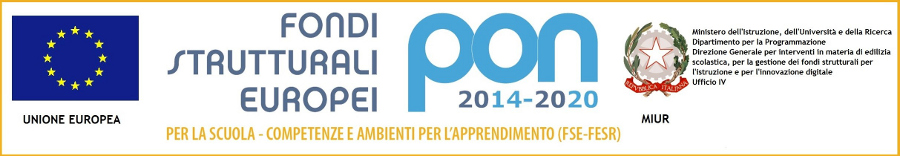 Al Dirigente ScolasticoIstituto Comprensivo Rovigo 1Al DSGA Modello 3Modello di progetto di arricchimento/potenziamento dell’offerta formativaa.s …………………Rovigo,                                                                                                                    FIRMA       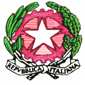 ISTITUTO COMPRENSIVO ROVIGO 1Via della Costituzione, 6 – 45100 ROVIGO – Tel. 0425/30600 Fax 0425/30726Codice Fiscale 93027540298 – Cod. Mecc. ROIC82000Q -  e-mail: roic82000q@istruzione.itSito web:  www.icrovigo1.gov.it  -  PEC 1:  roic82000q@pec.istruzione.it -  PEC 2:  icrovigo1@pec.it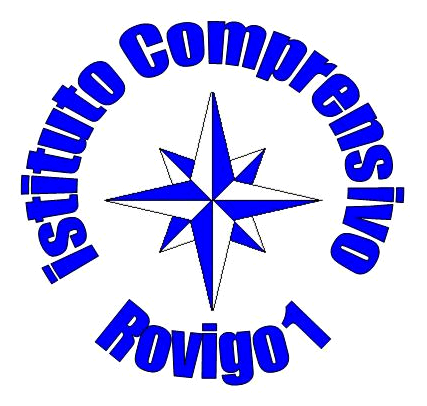 Titolo Responsabile dell’attivitàPersonale coinvolto(gruppo/i di lavoronominativi)Associazioni, Enti… coinvolti GenitoriAltre scuoleRete di scuoleAssociazioni…..Ente comunaleProvinciaSocietà sportiveAltro….. GenitoriAltre scuoleRete di scuoleAssociazioni…..Ente comunaleProvinciaSocietà sportiveAltro…..Destinatari (rivolto a chi) agli operatori scolastici         ( docenti – personale ATA )agli alunni                               all’utenza   al territorio  ai docenti al personale ATAModalità di lavoro Strategie organizzativeTempi e spazi usatiDurata :AnnualeQuadrimestraleMensileSpazi usati : Priorità a cui si riferisce( vedi PdM di istituto)Competenze chiave europee Risultati a distanza Altro……..Risultati attesiCompetenze da sviluppareComunicazione nella madrelinguaComunicazione nelle lingue straniereCompetenza matematica e competenze di base in scienza e tecnologiaCompetenza digitaleImparare ad imparareCompetenze sociali e civicheSpirito di iniziativa e imprenditorialitàConsapevolezza ed espressione culturale                    Comunicazione nella madrelinguaComunicazione nelle lingue straniereCompetenza matematica e competenze di base in scienza e tecnologiaCompetenza digitaleImparare ad imparareCompetenze sociali e civicheSpirito di iniziativa e imprenditorialitàConsapevolezza ed espressione culturale                    Obiettivi Di apprendimento     Conoscenze                          AbilitàContenuti Attività Monitoraggio eValutazioneSchede di verifica                                         questionari                                        (   iniziali        intermedi      finali )incontri verbalizzati   relazioni comprovanti la positività del procedimento allo Staff e al Collegio docenticorrezione degli impegni di riflessione da parte dei formatori del corsoaltro ….I documenti saranno allegati al momento della relazione finaleSchede di verifica                                         questionari                                        (   iniziali        intermedi      finali )incontri verbalizzati   relazioni comprovanti la positività del procedimento allo Staff e al Collegio docenticorrezione degli impegni di riflessione da parte dei formatori del corsoaltro ….I documenti saranno allegati al momento della relazione finale